ПРЕСС-РЕЛИЗ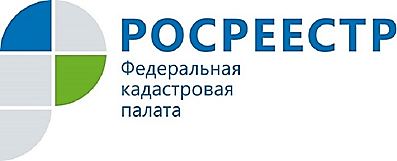 КАДАСТРОВАЯ ПАЛАТА ИНФОРМИРУЕТ О НОВОМ ПОРЯДКЕ ОПРЕДЕЛЕНИЯ КАДАСТРОВОЙ СТОИМОСТИ2 марта 2019 года вступил в силу новый порядок определения кадастровой стоимости объектов недвижимости (далее - Порядок) утвержденный приказом Минэкономразвития России от 24.09.2018 № 514.Новый Порядок устанавливает правила определения кадастровой стоимости объектов недвижимости в случаях:1. осуществления государственного кадастрового учета в связи с образованием или созданием объекта недвижимости;2. внесения сведений в Единый государственный реестр недвижимости о ранее учтенном объекте недвижимости;3. внесения изменений в сведения Единого государственного реестра недвижимости об объекте недвижимости: о значении площади (в отношении земельного участка, здания, помещения, машино-места);  о значении, проектируемом значении основной характеристики (в отношении сооружения, объекта незавершенного строительства); о степени готовности (в отношении объекта незавершенного строительства); о категории земель (в отношении земельного участка); о виде разрешенного использования (в отношении земельного участка);  о назначении, проектируемом назначении (в отношении здания, помещения, сооружения, объекта незавершенного строительства); об основной характеристике (в отношении сооружения, объекта незавершенного строительства). Для определения кадастровой стоимости объектов недвижимости по установленным Порядком правилам используются средние и минимальные значения удельных показателей кадастровой стоимости объектов недвижимости, утвержденные в установленном порядке, а при их отсутствии используются рассчитанные в соответствии с Порядком значения удельных показателей кадастровой стоимости.Также для определения кадастровой стоимости объектов недвижимости Порядком определена последовательность применения средних, наименьших из средних и минимальных значений удельных показателей кадастровой стоимости начиная с кадастрового квартала, в котором расположен оцениваемый объект недвижимости, до субъекта Российской Федерации.При этом общий принцип определения кадастровой стоимости объектов недвижимости останется прежним: умножение площади объекта недвижимости на значение удельного показателя кадастровой стоимости, утвержденного исполнительным органом государственной власти субъекта Российской Федерации или в случаях, установленных законодательством субъекта Российской Федерации, решением органа местного самоуправления.Необходимо отметить, что в Порядке появились механизмы определения кадастровой стоимости единых недвижимых комплексов, машино-мест и объектов незавершенного строительства.Так, например, кадастровая стоимость объекта незавершенного строительства будет рассчитываться с учетом степени готовности такого объекта. В случае изменения степени готовности объекта незавершенного строительства или изменения его основной характеристики, кадастровая стоимость будет изменяться пропорционально. 
Контакты для СМИАкулова Ольга Александровна,специалист по связям с общественностьюТел.: (4712) 72-40-00, доб. 2232E-mail: press@46.kadastr.ruАдрес: пр-д Сергеева, д. 10 А,Курск, 305048Веб-сайт: http://kadastr.ru; https://vk.com/fkp_46